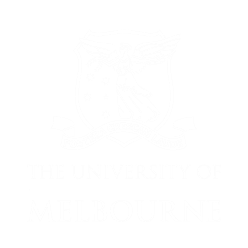 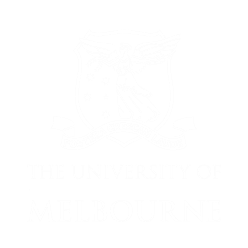 Seed Funding Application FormGrant Type:           Grant Type:                  CCCS Publication Grant                                 CCCS New Project Grant       CCCS Publication Grant                                 CCCS New Project Grant       CCCS Publication Grant                                 CCCS New Project GrantProject DetailsProject DetailsProject DetailsProject DetailsProject DetailsProject titleStart dateDD/MM/YYDD/MM/YYCompletion dateDD/MM/YYContact Details Of PhD Candidate or Lead InvestigatorContact Details Of PhD Candidate or Lead InvestigatorContact Details Of PhD Candidate or Lead InvestigatorContact Details Of PhD Candidate or Lead InvestigatorContact Details Of PhD Candidate or Lead InvestigatorName/title/affiliations/contact details Other Team Members Other Team Members Other Team Members Other Team Members Other Team Members Name/title/affiliation/project role Project Aims [Max: 300 words)Please outline the aims of your project, with a brief rationale explaining the importance and relevance of the publication you are working towards or your proposed research project. Indicate any alignment with CCCS’ key research themes.Expected Outcomes (Max: 300 words)Please briefly describe the outcomes of your proposed seed funding, including any CCCS engagement activities.Budget (for New Research Grants only)Budget (for New Research Grants only)Please provide a brief description of your requested expenditure items, and estimated budget for each.Please provide a brief description of your requested expenditure items, and estimated budget for each.Description of expenditureBudgetBudgetTOTAL$$Please provide a brief description of any in-kind or other contributions (if applicable)Please provide a brief description of any in-kind or other contributions (if applicable)